        Číslo 5 (99)                                                                                      září-říjenZpravodaj klubu seniorů Horka  Slavnostní otevření náměstí v Chrasti  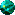 bude 2. 9. 2017 od 16.00 hodin.      PROGRAM: 16.00 otevření zrekonstruovaného náměstí                            16.15 vystoupení školního pěveckého sboru Zvonky                         16.35 vystoupení dětské taneční školy Chrast                             16.45 vystoupení dechového orchestru ZUŠ Chrast  Výroba vánočních ozdob  Ve středu 13. 9. 2017 pojedeme malým autobusem do Horního Bradla, kde shlédneme, jak se vyrábějí vánoční ozdoby. Další cesta bude na Seč. Projdeme se po hrázi a následovat bude oběd. Odjezd v 8.00 hodin od hospody v Horce.  Posvícení v Horce  Letos je u nás posvícení v neděli 17. září. Mše svatá bude sloužena ThMgr. Adamem Depou v sobotu 16. září v 16.00 hodin.  Rosická brázda  Rosická tržnice 23. 9. 2017 od 9.00 hodin. Setkání historických traktorů, stabilních motorů a dopravních prostředků. Součástí setkání bude předvedení orby historickými traktory a pluhy. Prohlídka zemědělského muzea „ Vesnice žije“Od 11.00 hod. koncert dechové hudby „ Pardubická Šestka“Od 13.00 hod. koncert skupiny „ Duo Jamaha“.  Polsko  Ve středu 27. 9. 2017 pořádáme zájezd pro všechny občany naší vesnice do Polska za nákupy. Zájemci hlaste se u zástupců Klubu seniorů. Odjezd bude v 6.00 hodin od hospody v Horce.  Mezinárodní den Seniorů  V sobotu 14. října 2017 od 17. 00 hodin společně oslavíme náš svátek na sále místního pohostinství.                                                    Program: Vystoupení tanečního sdružení žen ze Skalice u Hradce Králové „ Sestry Chalupovy“. Elegance 1. Republiky, kdy vládla slušnost, zdvořilost a dobré mravy.Pohoštění a živá hudba zajištěny. Přijďte všichni dobře naladění a přiveďte i Horecké seniory, kteří nejsou členy našeho klubu.Pravidelné pondělní schůzky začínají v 17. 00 hodin.Gratulace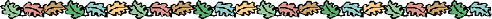 Vám všem, kteří jste se narodili v září a říjnu.  9. 9. Vacková Věra *                         25. 9. Velendorfová Vlasta  13. 9. Vacek František                        9. 10 . Urbanová Milada                      20. 9. Rada Karel *                            17. 10. Zdražilová Marie  25. 9. Černá Eliška *                          21. 10. Malinský FrantišekInformace z výborové schůze konané 14. 8. 2017Přítomni: p. Hodan, pí. Hodanová, Krausová, Černá, Forštová, Jará, Zdražilová, Dvořáková, MoudráPříprava všech akcí na příští dva měsíce, každý člen výboru má něco na starost. Schválen zpravodaj č. 5/2017. Příští výbor 16. 10. 2017.  Výlet  Náš další společný výlet se konal 4. 7. 2017. Tentokrát jsme cestovali malým autobusem. První zastávka byla v Chlumci nad Cidlinou, kde jsme navštívili zámek Karlova Koruna. Po prohlídce zámku bylo domluveno setkání s naší členkou, paní Marii Androvou. Společně s námi poobědvala a pohovořila v místní hospůdce. Tady jsme se rozloučili. Dále naše cesta vedla do Kladrub nad Labem, kde jsme navštívili hřebčín, který je jedním z nejstarších na světě a zároveň domovem jediného původního českého plemene koní  - Starokladrubského koně. Prohlédli jsme si stáje, historické kočáry i postroje. Pohled na koníčky byl krásný a prohlídka zajímavá. Na závěr výletu byla naplánována zastávka na kávu a zákusek. Vzhledem k počasí, které bylo takřka aprílové se tento plán neuskutečnil. Vrátili jsme se obohaceni o nové zážitky.	Majka Forštová                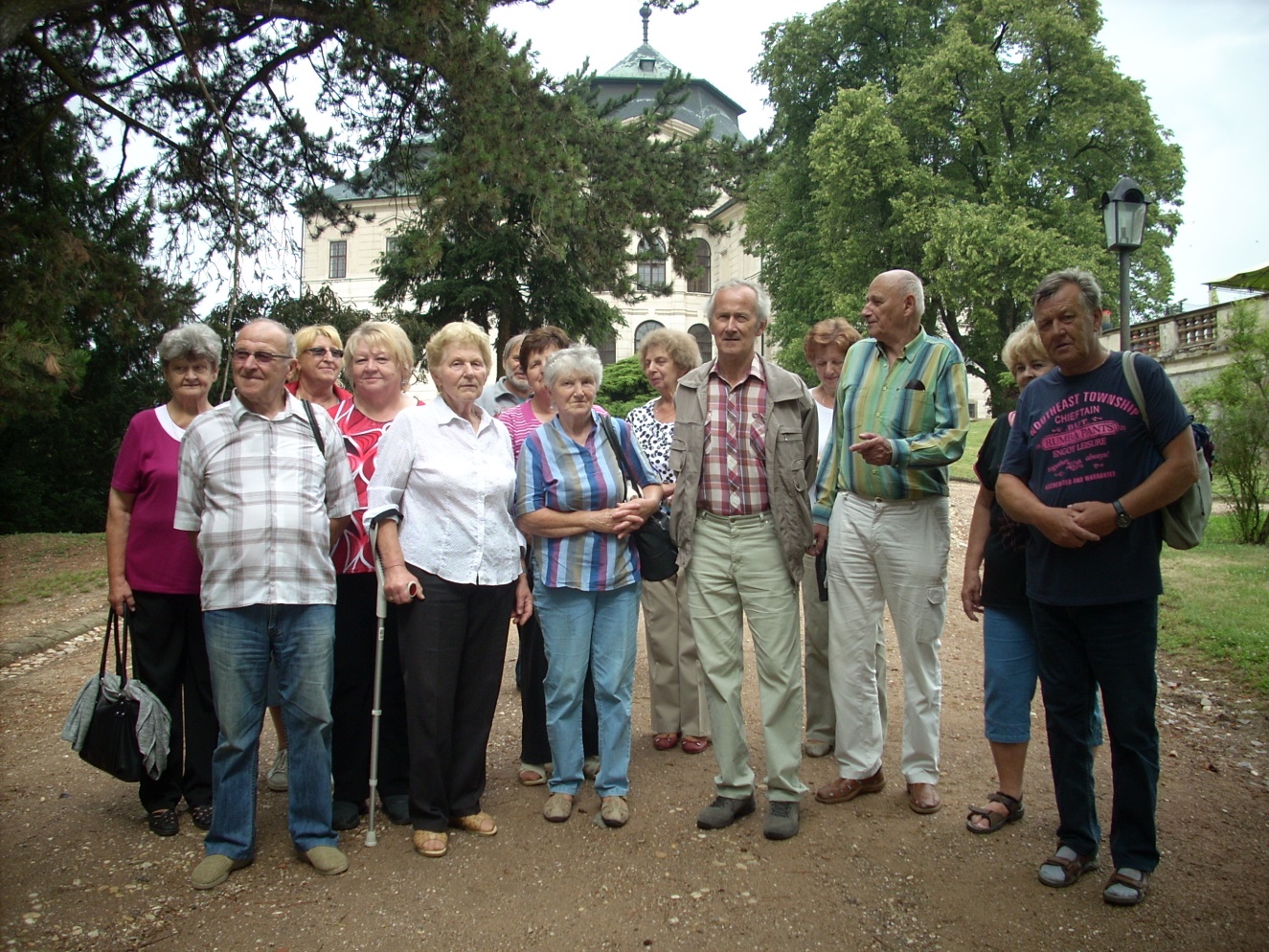 Na pondělí 24. 7. 2017 jsme měli naplánováno opékání buřtů. Plán byl však ohrožen deštěm. Naší záchranou byla paní starostka. Přivezla nám z domova velkou pečenku a tak opékání proběhlo v naší klubovně. Bylo to skvělé. Děkujeme.                                                                                            Majka Forštová  Výlet  Dne 2. 8. 2017 jsme opět vyrazili malým autobusem na výlet. Navštívili jsme malebný barokní zámek Potštejn, který byl vybudován v letech 1749 – 1755. Do roku 1949 byl areál využíván jako školicí středisko ROH. Současní majitelé Nováčkovi zámek opravili a v roce 2006 byl otevřen veřejnosti. Zámek je obklopen antickým parkem.     Odtud naše cesta vedla do Letohradu na Tvrz Orlice. Přijali jsme pozvání pana Jiřího Dvořáka, který je zde zaměstnán. Byli jsme překvapeni hezkým prostředím tohoto areálu. Po příjezdu následoval oběd a poté jsme si prohlédli historické místnosti a středověké sklepení. Dále nás pan Dvořák provedl částí, která zahrnuje knihtisk, kouzelný les, faunu a archeologické nálezy z tvrze. V 16 století byla tvrz přestavěna na zámek. Později sloužil objekt pro hospodářské účely. V roce 2012 byla tvrz Orlice po rekonstrukci otevřena pro veřejnost. Na závěr našeho výletu jsme poseděli při občerstvení na vyhlídkové terase restaurace. Tentokrát nám počasí přálo. S výletem byli všichni spokojeni. Poděkování patří panu Dvořákovi za pozvání a čas, který nám věnoval.                                                  Majka Forštová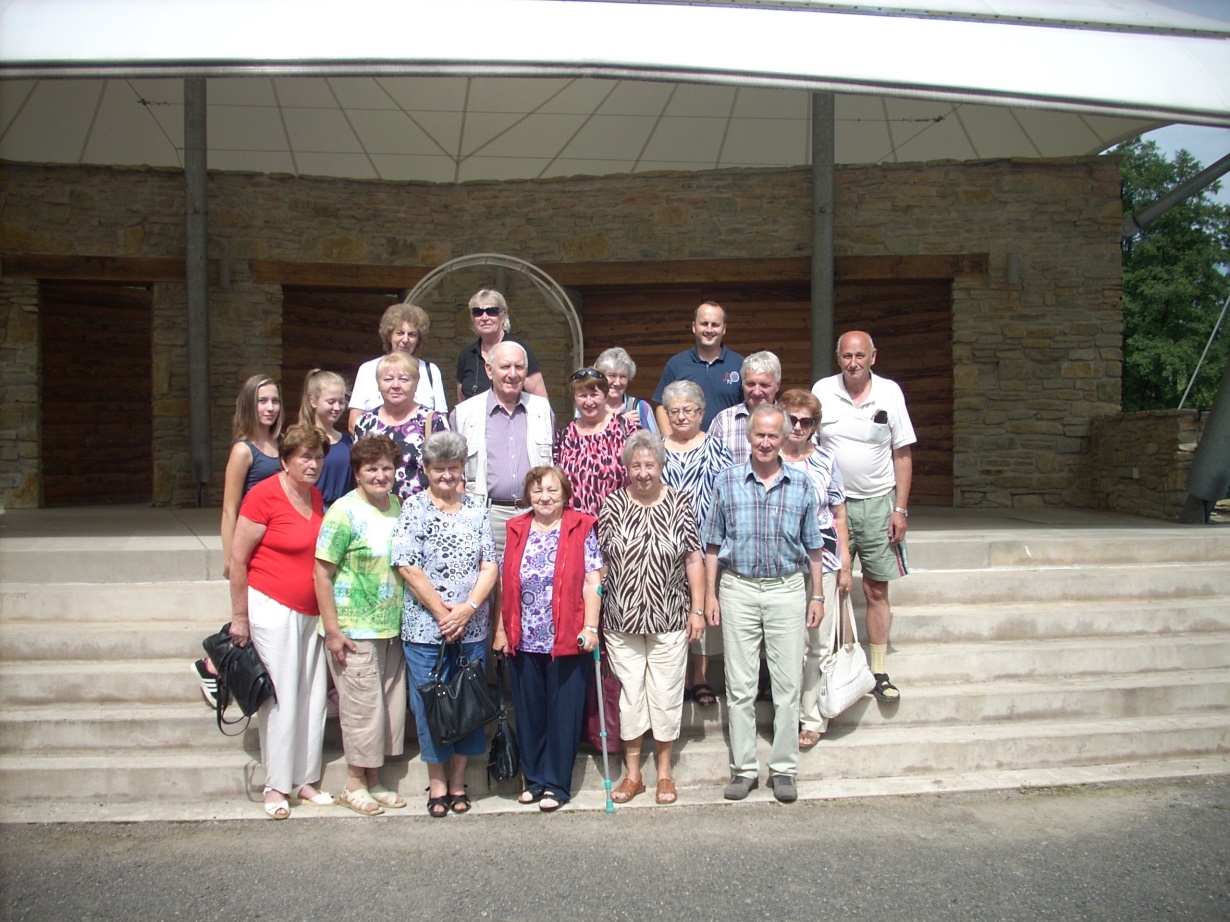      Program                                   Vede                          Služba                                         Program                                   Vede                          Služba                                         Program                                   Vede                          Služba                                         Program                                   Vede                          Služba                                       4. 9. (830) kavárničkap. Hodanpí. Hodanová 11. 9. (831) kavárničkapí. Černápí. Moudrá 18. 9. (832) kavárničkapí. Hejskápí. Jará 25. 9. (833) kavárničkapí. Dvořákovápí. Zdražilová  2. 10. (834) kavárničkapí. Velenborfovápí. Forštová  9. 10. (835) kavárničkapí. Zdražilovápí. Šimková16. 10. (836) kavárničkapí. Forštovápí. DvořákováVýbor v 16.0023. 10. (837) kavárničkapí. Moudrápí. Černá30. 10. (838) kavárničkapí. Šimkovápí. Velendorfová